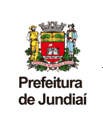                   BUSCA ATIVAA UNIDADE BÁSICA DE SAÚDE (UBS) __________________________ CONVOCA SEU FILHO (A) PARA RECEBER VACINA(S) EM ATRASO.NOME DA CRIANÇA: ___________________________________________DN: ____/____/____NOME DA MÃE:_________________________________________A CRIANÇA QUE NÃO ESTÁ COM AS VACINAS EM DIA FICA EXPOSTA ÀS DOENÇAS.COMPAREÇA COM URGÊNCIA À REFERIDA UNIDADE DE SAÚDE E NÃO ESQUEÇA DE LEVAR A CADERNETA DE VACINAS.Jundiaí-SP____/____/_______________________________________                  BUSCA ATIVAA UNIDADE BÁSICA DE SAÚDE (UBS) __________________________ CONVOCA SEU FILHO (A) PARA RECEBER VACINA(S) EM ATRASO.NOME DA CRIANÇA: ___________________________________________DN: ____/____/____NOME DA MÃE:_________________________________________A CRIANÇA QUE NÃO ESTÁ COM AS VACINAS EM DIA FICA EXPOSTA ÀS DOENÇAS.COMPAREÇA COM URGÊNCIA À REFERIDA UNIDADE DE SAÚDE E NÃO ESQUEÇA DE LEVAR A CADERNETA DE VACINAS.Jundiaí-SP____/____/_______________________________________